Supplementary MethodsPainMVC-related overall pain intensity was assessed using a verbal 0-10 numeric rating scale (NRS) to assess current pain in the ED. Verbal scores have advantages in acute care settings, and verbally administered NRSs have been validated as a substitute for visual analogue scales in acute pain measurement in the ED (Bijur, Latimer, & Gallagher, 2003). If participants reported pain, they were also asked whether the pain was related to the MVC; only MVC-related pain (greater than 99% of all pain reported) was included in the present analyses.MVC-related somatic symptoms were assessed in the ED following the MVC. Participants responded by using a 0-10 NRS with 0 being “no problem” and 10 being “major problem.” Whiplash symptom severity was assessed using the Quebec Classification of Whiplash Associated Disorders, a prognostic assessment tool. Participants answered questions about their neck tenderness, their ability to move their neck, and any radiating neck pain. Individual questions were used in prediction (vs a total score). PsychologicalPerceived social support was assessed using the multidimensional scale of perceived social support (MSPSS), a 12-item measure of perceived adequacy of social support from family, friends, and significant other. Scores range from 4-28, with a higher score indicating higher perceived support (Zimet, Dahlem, Zimet, & Farley, 1988). Peritraumatic dissociation was assessed via the Michigan Critical Events Perception Scale (MCEPS). The MCEPS is a 5-item inventory that asks questions such as “I felt as if I were in a daze” or “I felt as if the events around the accident were happening to someone else.” Participants respond on a scale of 1-5 with 1 being “strongly disagree” and 5 being “strongly agree.” Total scores range from 5-25.The tendency of the participants to catastrophize following MVC was assessed in the ED via the Pain Catastrophizing Scale (PCS). PCS is a 13-item inventory with questions such as “I can’t seem to get it out of my mind” or “I feel I can’t go on.”  Participants responded on a scale of 0-4 with 0 being “not at all” and 4 being “all the time.” Total scores range from 0-52, with a score greater than 38 considered clinically relevant. MVC-related peritraumatic distress was measured using the Peritraumatic Distress Inventory (PDI). The PDI is a 13-item inventory administered in the ED that asks questions about physiological distress experienced during MVC. Participants responded on a scale of 0-4 with 0 being “not true” and 4 being “extremely true.” Total scores range from 0-52. The optimal cut-off score for predicting significant distress is 23 (Bunnell, Davidson, & Ruggiero, 2018).Expectations of physical and emotional recovery following MVC were assessed in the ED. Participants responded to questions about the expected amount of time they thought it would take to recover after MVC in the number of days they expected it would take to recover fully, and whether they were certain that they could recover fully on a scale of 0-10, with 10 representing the most certainty of recovery.State trait anxiety and anger were assessed via the State Trait Personality Inventory (STPI). The STPI is a self-administered 10-item inventory that asks the participants questions such as “I am quick-tempered” or “I have a fiery temper”. Participants respond on a scale of 1-4, with 1 being “almost never” and 4 being “almost always.” Total scores range from 10-40.Depressive symptoms were assessed via the Center for Epidemiologic Studies Depression (CESD) Scale, a 20-item inventory that asks questions such as “I was bothered by things that usually don’t bother me” and “I thought my life had been a failure” (Radloff, 1977). Participants respond on a scale of 1-4, with 1 being rarely/none and 4 being most/all time. Total scores range from 0-60. A score of 16-26 indicates mild depression while a score of 26 or more indicates substantial depressive symptoms (Geisser, Roth, & Robinson, 1997).Accident fault was assessed via a series of questions. If the patient indicated that the accident was another person’s fault, they were asked about their anger towards that person. Example questions included “how angry or upset are you at them right now,” measured on a 1-4 scale, with 1 being not at all, and 4 being a lot, as well as “how strongly are you thinking of suing the person at fault for the collision,” measured on a 0-10 scale, with 0 being definitely will not sue, and 10 being definitely will sue.DemographicSociodemographic information was collected at the time of the ED visit using a structured interview. Participant demographic characteristics (including age, sex, employment, income, and level of education) were obtained from participant self-report and the ED medical record.An area deprivation index (ADI) was generated for each participant based on previously published protocols (Kind & Buckingham, 2018; Kind et al., 2014; Singh, 2003). In brief, participant addresses at the time of the ED visit were mapped to their respective Census Block Groups. Census Block Group data from the 2011-2015 American Community Survey provided the needed data, including information on variables such as median home value, single parent households with children, households with more than one person per room, median family income, and education level (Singh, 2003). This data was then converted into the ADI using factor analysis and principal component analyses. The final value is considered a ‘national percentile ranking’ and ranges from 1-100. Higher scores indicate higher levels of disadvantage.Patient demographics were assessed at the ED time point. Demographic information such as height and weight were taken numerically. Highest education level was measured on a 1-6 scale, with 1 being <8 years, 2 being 8-11 years, 3 being high school, 4 being post high school training, not college, 5 being some college, and 6 being college graduate. Annual household income was measured on a 1-7 scale, with 1 being $0-$19,999, 2 being $20,000-$39,000, 3 being $40,000-$59,999, 4 being $60,000-$79,999, 5 being $80,000-$99,999, 6 being $100,000-$149,999, and 7 being >$150,000.EventA variety of psychological measures and events that occurred during the MVC were assessed using the University of Michigan Transportation Research Institute Questionnaire (UMTRI). Questions such as “did any part of your body hit or make contact with anything in your vehicle” or “how life threatening was your motor vehicle collision.” These questions were assessed at the time of the ED interview. Health care utilization and general health was assessed via documentation of X-Rays, MRIs, CT scans, blood work, as well as physicians seen, and treatments administered.General HealthAlcohol use was assessed using select questions from the Tolerance, Worries, Eye‐opener, Amnesia, and Kut‐down (TWEAK) test. This questionnaire has been shown to perform with higher specificity and sensitivity compared with similar tests when assessed in clinical settings (Chan, Pristach, Welte, & Russell, 1993). TWEAK is a 5-item inventory that asks questions designed to assess harmful drinking habits. Individual questions were binary and either had a scale of 0-1 or 0-2. Total scores range from 0-7.Past medical history prior to MVC were extracted from medical records.General health in the month prior to the MVC was measured using the Short Form Health Survey (SF12). At 6 weeks, 6 months, and 1 year this survey assesses current general health. The SF12 is a 12-item inventory that askes participants questions such as “have you felt calm and peaceful” and “did you have a lot of energy.” Participants respond on a scale of 1-5, with 1 being none of the time, and 5 being all the time.OtherInterviewer assessments of patients were obtained in the ED. Questions include “on a scale of 1-10, how distressed does this person currently seem to you.” The interviewer responds on a scale of 1-10, with 1 being not distressed, and 10 being extremely distressed.PTSS outcome definitionMVC-related PTSS were assessed six months following MVC using the Impact of Event Scale: Revised (IESR) (Weiss, 2007). This 22-item inventory includes avoidance, intrusion, and hyperarousal subscales. Participants respond to statements such as “you had trouble staying asleep” and “your feelings about the accident were kind of numb” on a scale of 0-4, with 0 being not at all and 4 being extremely. Scores range from 0-88; a validated cut-off of 33 was used to define individuals with substantial PTSS vs individuals with low PTSS scores (Creamer, Bell, & Failla, 2003).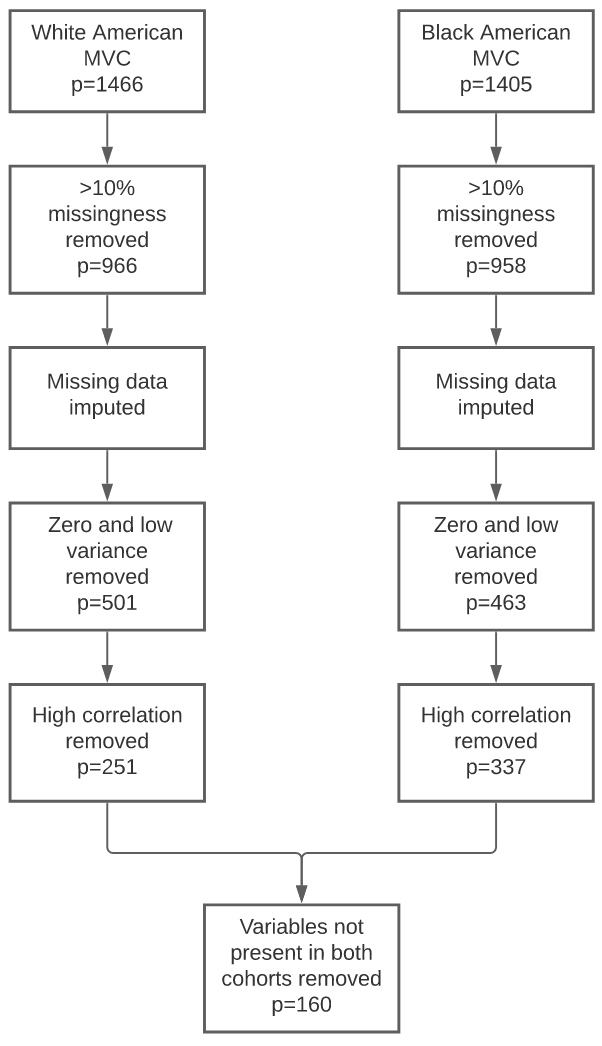 Supplementary Figure 1. Flow diagram showing the data cleaning methods used to prepare participant data for the current set of analyses. First, we removed covariates with >10% missingness. Then we used missForest, a nonparametric method, to perform data imputation. We performed statistical cleaning and scaled continuous covariates to be within the [0,1] range. Specifically, for statistical cleaning we removed covariates with low variance and high correlation. Variables were denoted as near zero variance if the fraction of unique values over the sample size was 10% and the ratio of the frequency of the most prevalent value to the frequency of the second most prevalent value was 19. Highly correlated variables with r > 0.75 were removed. Finally, variables not present in both cohorts were removed. 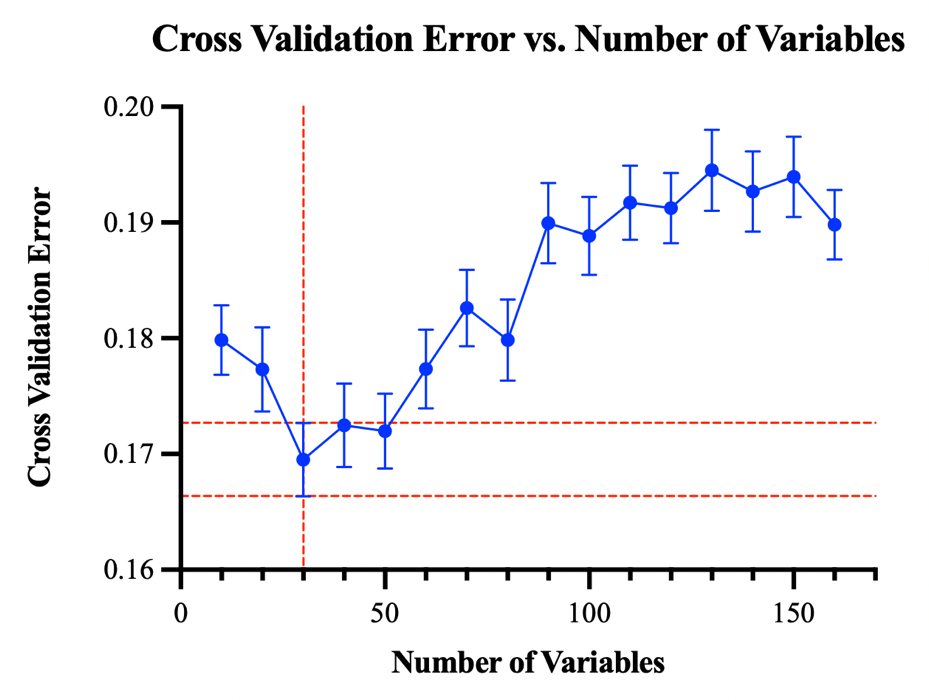 Supplementary Figure 2. Plot for cross validation error versus number of variables (p) on a given site split. The average error is shown for each p, along with standard error bars. The final number of variables is chosen by the one standard error rule, as the vertical dotted red line indicates. The horizontal dotted red lines indicate the acceptable range to choose the sparsest number of variables from. Note for this representative site split, a sparse number of thirty variables was chosen. When running this procedure on all of our data together, we also find that thirty variables are chosen. Bijur, P. E., Latimer, C. T., & Gallagher, E. J. (2003). Validation of a verbally administered numerical rating scale of acute pain for use in the emergency department. Academic Emergency Medicine: Official Journal of the Society for Academic Emergency Medicine, 10(4), 390-392. doi:10.1111/j.1553-2712.2003.tb01355.xBunnell, B. E., Davidson, T. M., & Ruggiero, K. J. (2018). The Peritraumatic Distress Inventory: Factor structure and predictive validity in traumatically injured patients admitted through a Level I trauma center. Journal of Anxiety Disorders, 55, 8-13. doi:10.1016/j.janxdis.2018.03.002Chan, A. W., Pristach, E. A., Welte, J. W., & Russell, M. (1993). Use of the TWEAK test in screening for alcoholism/heavy drinking in three populations. Alcoholism, Clinical and Experimental Research, 17(6), 1188-1192. doi:10.1111/j.1530-0277.1993.tb05226.xCreamer, M., Bell, R., & Failla, S. (2003). Psychometric properties of the Impact of Event Scale—Revised. Behaviour Research and Therapy, 41(12), 1489-1496. doi:10.1016/j.brat.2003.07.010 Geisser, M. E., Roth, R. S., & Robinson, M. E. (1997). Assessing Depression among Persons with Chronic Pain Using the Center for Epidemiological Studies-Depression Scale and the Beck Depression Inventory: A Comparative Analysis. The Clinical Journal of Pain, 13(2), 163-170. doi:10.1097/00002508-199706000-00011Kind, A. J., & Buckingham, W. R. (2018). Making Neighborhood-Disadvantage Metrics Accessible—The Neighborhood Atlas. The New England Journal of Medicine, 378(26), 2456-2458. doi:10.1056/NEJMp1802313Kind, A. J., Jencks, S., Brock, J., Yu, M., Bartels, C., Ehlenbach, W., . . . Smith, M. (2014). Neighborhood Socioeconomic Disadvantage and 30-Day Rehospitalization: A Retrospective Cohort Study. Annals of Internal Medicine, 161(11), 765-774. Radloff, L. S. (1977). The CES-D Scale: A Self-Report Depression Scale for Research in the General Population. Applied Psychological Measurement, 1(3), 385-401. doi:10.1177/014662167700100306Singh, G. K. (2003). Area Deprivation and Widening Inequalities in US Mortality, 1969–1998. American Journal of Public Health, 93(7), 1137-1143. doi:10.2105/ajph.93.7.1137Weiss, D. S. (2007). The Impact of Event Scale: Revised. In Cross-Cultural Assessment of Psychological Trauma and PTSD (pp. 219-238). Boston, MA: Springer.Zimet, G. D., Dahlem, N. W., Zimet, S. G., & Farley, G. K. (1988). The Multidimensional Scale of Perceived Social Support. Journal of Personality Assessment, 52(1), 30-41. doi:10.1207/s15327752jpa5201_2Supplementary Table 1. Resulting 160 variables derived following data cleaning, imputation, and variable reduction of both the White and Black American dataset. The selection probabilities were generated following 100 rounds of Monte Carlo cross validation of the training validation site splits. The variables are categorized by color: pain – red, psychological – blue, demographic – gray, event – black, general health – purple, other - brown.Supplementary Table 1. Resulting 160 variables derived following data cleaning, imputation, and variable reduction of both the White and Black American dataset. The selection probabilities were generated following 100 rounds of Monte Carlo cross validation of the training validation site splits. The variables are categorized by color: pain – red, psychological – blue, demographic – gray, event – black, general health – purple, other - brown.Variable Name  Selection Probability  Pain severity (0-10 scale, NRS)  0.84Expected time to recover fully (days)  0.74Self identifies as Black American  0.72Felt like in a daze during event (1-5 scale, MCEPS Q3)  0.71Area Deprivation Index  0.62Perception of how life threatening the event was (0-10 scale)  0.61Felt restless due to event (0-10 scale, Somatic symptom)  0.61Cigarettes smoked (per day)  0.57Neck pain due to event (0-10 scale, NRS)  0.56Felt as if watching oneself during event (1-5 scale, MCEPS Q3)  0.54Chest/back made contact with the vehicle (Y/N, UMTRI)  0.53Catastrophizing about pain to wonder whether something serious may occur (0-4 scale, PCS Q13)  0.52Felt that might die (0-4 scale, PDI Q13)  0.48Expected time to recover physically (days)  0.46Felt frustrated or angry in ED (0-4 scale, PDI Q3)  0.46Ability to move neck limited by pain, stiffness, or soreness (Y/N, Quebec classification)  0.46Anxiously wanting the pain to go away (0-4 scale, PCS Q3)  0.46Education level (1-6 scale, demographics)  0.45Wanting to hit someone when frustrated (1-4 scale, STPI Q18)  0.43Whether received a CT scan in the ED (Y/N)  0.39Whether strapped to a board when transported to hospital (Y/N, UMTRI)  0.39Felt pain would never get better (0-4 scale, PCS Q3)  0.38Arms/hands made contact with the vehicle (Y/N, UMTRI)  0.38Felt as if the accident were happening to someone else (1-5 scale, MCEPS Q4)  0.37Respiration Rate in the ED  0.37Felt fearful (1-4 scale, CESD Q10)  0.36Felt people were unfriendly (1-4 scale, CESD Q15)  0.35Kept thinking of other painful events (0-4 scale, PCS Q7)   0.35Severity of right upper leg pain due to MVC (0-10, NRS)  0.34Sleep was restless (1-4 scale, CESD)  0.32Expected time to recover emotionally (days)  0.31Severity of right lower leg pain due to MVC (0-10, NRS)  0.31Felt sadness and grief (0-4 scale, PDI Q2)  0.31Appeared distressed by interviewer (1-10 scale)  0.30Radiology evaluation performed in the ED  0.30Felt like might pass out (0-4 scale, PDI Q12)  0.29Afraid that the pain would get worse (0-4 scale, PCS Q6)  0.29Felt like in a dream (1-5 scale, MCEPS Q5)  0.29Felt horrified by event (0-4 scale, PDI Q10)  0.29Enjoyed life (1-4 scale, CESD Q16)  0.28Felt there is nothing to due to reduce pain intensity (0-4 scale, PCS Q12)  0.27Felt guilt (0-4 scale, PDI Q5)  0.26Whether had diabetes (Y/N)  0.26Had taken over the counter pain medication in the past month (Y/N)  0.26Was bothered by things that usually do not bother them (1-4 scale, CESD Q1)  0.25Self identifies as Female or Male gender  0.25Quality of information obtained through interview (0-4 scale)  0.25Vehicle hit another (non-specified) object during event (Y/N, UMTRI)  0.25Amount of time it took to get to the Emergency Department following MVC  0.24Says nasty things when mad (1-4 scale, STPI Q14)  0.22Upper back pain due to event (0-10 scale, NRS)  0.22Given NSAID in the ED  0.22Prescribed NSAID in the ED  0.22Severity of headaches one month prior to event (0-10 scale, Somatic symptom)  0.22Felt about to lose control of emotions following event (0-4 scale, PDI Q8)  0.22Upper extremity injury present  0.22Knees made contact with the vehicle (Y/N, UMTRI)  0.22Non-specified musculoskeletal condition in medical history  0.22Alcohol tolerance based on three or more drinks to feel effect (Y/N, TWEAK)  0.22Assigning fault to the event (1 = own fault, 2 = another person's fault, 3 = nobody's fault)  0.22Felt fatigue due to event (0-10 scale, Somatic symptom)  0.21Patient age at time of event  0.21Right hip pain due to event (Y/N, NRS)  0.21Felt like talking less than usual (1-4 scale, CESD Q13)  0.20Head pain due to event (0-10 scale, NRS)  0.20Felt distracted (1-4 scale, CESD Q5)  0.20Had taken prescription pain medication in the past month (Y/N)  0.20Right upper arm pain due to event (0-10 scale, NRS)  0.20Type of vehicle involved in event  0.20Given opioid in the ED  0.20Vehicle hit truck during event (Y/N, UMTRI)  0.19Limited in work or other activities following event (1-5 scale, SF12 Q5)  0.19Legs made contact with the vehicle (Y/N, UMTRI)  0.19Felt as if passage of time was altered (1-5 scale, MCEPS Q1)  0.19Vehicle damage to the left side, forward of doors (Y/N, UMTRI)  0.19Overall health prior to event (1-5 scale, SF12 Q1)  0.18Unemployed (Y/N, Demographics)  0.18Given opioid prescription in the ED  0.18Experienced insomnia prior to event (0-10 scale, Somatic symptom)  0.18Number of people in vehicle during event, not including participant (UMTRI)  0.18Marijuana or hash use 3 months prior to event (Y/N, SAOM)  0.17Felt as if everything requires an effort (1-4 scale, CESD Q7)  0.17History of smoking cigarettes (Y/N, SOAM)  0.17Head/face made contact with the vehicle (Y/N, UMTRI)  0.17Vehicle hit passenger vehicle during event (Y/N, UMTRI)  0.17Felt ashamed of emotional reactions (0-4 scale, PDI Q6)  0.16Shoulder made contact with the vehicle (Y/N, UMTRI)  0.16Vehicle damage to the front end (Y/N, UMTRI)  0.16Vehicle damage to the left side, rear door (Y/N, UMTRI)  0.16Whether had asthma  0.16Body Mass Index (Demographics)  0.16Biggest complaint in ED was non-specified  0.16History of neck pain (Y/N)  0.16Feel the need to cut down on alcohol usage (Y/N, SOAM)  0.16Biggest complaint in ED was back pain  0.15Speed limit of the road at event (UMTRI)  0.15Had injury to the face (Y/N)  0.15Vehicle damage to the left side door (Y/N, UMTRI)  0.15Employed part time (Y/N, Demographics)  0.15Experienced poor appetite following event (1-4 scale, CESD Q2)  0.15Biggest complaint in ED was MVC  0.15Vehicle damage to the right side door (Y/N, UMTRI)  0.15Felt worried about the safety of others (0-4 scale, PDI Q7)  0.15Felt infuriated after doing good work but receiving a poor evaluation (1-4 scale, STPI Q20)  0.15Currently enrolled as a student (Y/N, Demographics)  0.15Pulse rate in ED  0.15Current relationship/marital status (1-4 scale, Demographics)  0.14Experienced physical reactions such as sweating, shaking, and pounding heart due to event (0-4 scale, PDI Q11)  0.14Self-reported loss of consciousness (excludes "didn't know" and "just a few seconds")  0.14Vehicle damage to the rear end (Y/N, UMTRI)  0.14Left hip pain is related to event (Y/N, NRS)  0.14Felt calm and peaceful (1-5, SF12 Q9)  0.14Hypertension/high blood pressure in medical history  0.14Annual household income (1-7 scale, Demographics)  0.14Source for medical history  0.14Lap belt, shoulder belt, or both used during event (1-3 scale, UMTRI)  0.14Left upper leg pain is related to event (Y/N, NRS)  0.13Is there a past medical history (Y/N)  0.13Lower extremity injury present (Y/N)  0.13Felt like cannot go on (0-4 scale, PCS Q2)  0.13Felt light sensitivity due to event (0-10 scale, Somatic symptom)  0.13Biggest complaint in ED was headache  0.13Number of alcoholic drinks consumed per week  0.13Had injury to the chest (Y/N)  0.13Airbag in dashboard on passenger side deployed (Y/N, UMTRI)  0.13Felt dizziness due to event (0-10 scale, Somatic symptom)  0.13Left upper arm pain is related to event (Y/N, NRS)  0.13Height in Feet  0.12Taking NSAID prior to event (Y/N)  0.12Height in Inches  0.12Biggest complaint in ED was neck pain  0.12Vehicle damage to the right side, forward of door (Y/N, UMTRI)  0.12Right jaw pain is related to event (Y/N, NRS)  0.12Felt afraid for their safety (0-4 scale, PDI Q4)  0.12Felt difficulty concentrating due to event (0-10 scale, Somatic symptom)  0.12Self-reported loss of consciousness (includes "didn't know" and "just a few seconds")  0.12Airbag deployed during event (Y/N, UMTRI)  0.12Left lower leg pain is related to event (Y/N, NRS)  0.12Vehicle damage to the right side, rear of door (Y/N, UMTRI)  0.12Systolic blood pressure in the ED  0.12Right lower arm pain is related to event (Y/N, NRS)  0.12Abdomen pain is related to event (Y/N, NRS)  0.12Left jaw pain is related to event (Y/N, NRS)  0.12Taking non-pain medications (Y/N)  0.11Felt furious when criticized in front of others (1-4 scale, STPI Q16)  0.11Had injury to the neck (Y/N)  0.11Felt helpless (0-4 scale, PDI Q1)  0.11Felt disliked (1-4 scale, CESD Q19)  0.10Did less work or other activities than usual (1-5 scale, SF12 Q7)  0.10Have a lot of energy (1-5 scale, SF12 Q10)  0.10Experienced crying spells (1-4 scale, CESD Q17)  0.10Felt annoyed when not given recognition for doing good work (1-4 scale, STPI Q10)  0.10Number of heavy drink days in the past 4 months (SOAM)  0.10Neck tenderness when pressed (Y/N)  0.09Felt worried whether pain will end (0-4 scale, PCS Q1)  0.09Felt downhearted and depressed (1-5 scale, SF12 Q11)  0.09Total number of body regions pertaining to fibromyalgia with pain one month prior to event (0-19 scale, RPS)  0.09Felt like cannot get going (1-4 scale, CESD Q20)  0.08CESD score greater than 26, indicating serious depression (Y/N, CESD)  0.07Diastolic blood pressure in the ED  0.04Supplementary Table 2. Baseline characteristics of participants from the current study of motor vehicle collision trauma survivors, including those who self-identified as Black American as well as those who self-identified as White American. Those with missing PTSS data at the 6-month follow-up timepoint who were excluded from the study (n=275) were compared to those with complete PTSS data at the 6-month follow-up timepoint and were included in the study (n=1546)Supplementary Table 2. Baseline characteristics of participants from the current study of motor vehicle collision trauma survivors, including those who self-identified as Black American as well as those who self-identified as White American. Those with missing PTSS data at the 6-month follow-up timepoint who were excluded from the study (n=275) were compared to those with complete PTSS data at the 6-month follow-up timepoint and were included in the study (n=1546)Supplementary Table 2. Baseline characteristics of participants from the current study of motor vehicle collision trauma survivors, including those who self-identified as Black American as well as those who self-identified as White American. Those with missing PTSS data at the 6-month follow-up timepoint who were excluded from the study (n=275) were compared to those with complete PTSS data at the 6-month follow-up timepoint and were included in the study (n=1546)Supplementary Table 2. Baseline characteristics of participants from the current study of motor vehicle collision trauma survivors, including those who self-identified as Black American as well as those who self-identified as White American. Those with missing PTSS data at the 6-month follow-up timepoint who were excluded from the study (n=275) were compared to those with complete PTSS data at the 6-month follow-up timepoint and were included in the study (n=1546)Supplementary Table 2. Baseline characteristics of participants from the current study of motor vehicle collision trauma survivors, including those who self-identified as Black American as well as those who self-identified as White American. Those with missing PTSS data at the 6-month follow-up timepoint who were excluded from the study (n=275) were compared to those with complete PTSS data at the 6-month follow-up timepoint and were included in the study (n=1546)Supplementary Table 2. Baseline characteristics of participants from the current study of motor vehicle collision trauma survivors, including those who self-identified as Black American as well as those who self-identified as White American. Those with missing PTSS data at the 6-month follow-up timepoint who were excluded from the study (n=275) were compared to those with complete PTSS data at the 6-month follow-up timepoint and were included in the study (n=1546)Lost to follow-upLost to follow-upCompleted 6-month follow-upCompleted 6-month follow-upn or mean% or SDn or mean% or SDp value*Participants, n275-1546--Females, n and %14251.64%980 63.39%<0.001Age, years, mean and SD32.1511.7935.9113.10<0.001Education, n and %Education, n and %Education, n and %<0.001    HS or less10939.64%47430.66%    Some college11341.09%62940.69%    College3813.82%30919.99%    Post-college114.00%1348.67%Collision characteristics, n and %Collision characteristics, n and %Collision characteristics, n and %Collision characteristics, n and %Collision characteristics, n and %Collision characteristics, n and %    Driver19771.64%121578.59%.0109    Airbag deployed8229.82%44428.72%0.711    Front end12545.45%69444.89%0.862    Severe vehicle damage15556.36%81752.85%0.281BMI, mean and SD28.407.1628.897.090.296SD = standard deviation, HS = high school, BMI = body mass index*Two tailed two-sample t-tests for difference of means and Chi-square tests were used to determine the p-values for qualitative and categorical variables, respectively SD = standard deviation, HS = high school, BMI = body mass index*Two tailed two-sample t-tests for difference of means and Chi-square tests were used to determine the p-values for qualitative and categorical variables, respectively SD = standard deviation, HS = high school, BMI = body mass index*Two tailed two-sample t-tests for difference of means and Chi-square tests were used to determine the p-values for qualitative and categorical variables, respectively SD = standard deviation, HS = high school, BMI = body mass index*Two tailed two-sample t-tests for difference of means and Chi-square tests were used to determine the p-values for qualitative and categorical variables, respectively SD = standard deviation, HS = high school, BMI = body mass index*Two tailed two-sample t-tests for difference of means and Chi-square tests were used to determine the p-values for qualitative and categorical variables, respectively SD = standard deviation, HS = high school, BMI = body mass index*Two tailed two-sample t-tests for difference of means and Chi-square tests were used to determine the p-values for qualitative and categorical variables, respectively Supplementary Table 3. Results of linear regression analyses for the top 30 variables identified via Monte Carlo cross validation. Since the predictors are normalized, the absolute value of the beta coefficient (β) indicates the strength of effect each respective variable has on the prediction of six-month posttraumatic stress symptoms (PTSS). The sign of the β coefficient suggests the direction of impact the feature selection has on PTSS outcome.  Supplementary Table 3. Results of linear regression analyses for the top 30 variables identified via Monte Carlo cross validation. Since the predictors are normalized, the absolute value of the beta coefficient (β) indicates the strength of effect each respective variable has on the prediction of six-month posttraumatic stress symptoms (PTSS). The sign of the β coefficient suggests the direction of impact the feature selection has on PTSS outcome.  Variable Name  Variable Coefficient (β)  Pain severity  0.04Expected time to recover fully  -0.10Area Deprivation Index  0.07Felt like in a daze during event  0.03Neck pain due to event  0.09Self identifies as Black American  0.04Perception of how life threatening the event was  0.06Felt restless due to event  0.09Chest/back made contact with the vehicle  0.06Cigarettes smoked per day  0.00Felt as if watching oneself during event  0.07Catastrophizing about pain to wonder whether something serious may occur  0.05Felt that might die  0.02Expected time to recover physically  0.04Angry or frustrated in ED  0.06Education level  -0.04Anxiously wanting the pain to go away  0.00Ability to move neck limited by pain, stiffness, or soreness (Y/N, Quebec classification)  -0.01Whether strapped to a board when transported to hospital  0.05Felt pain would never get better  0.06Wanting to hit someone when frustrated  0.07Felt fearful  0.08Arms/hands made contact with the vehicle  0.04Kept thinking of other painful events  0.06Whether received a CT scan in the ED  0.06Afraid that the pain would get worse  0.04Severity of right upper leg pain due to MVC  0.01Felt as if the accident were happening to someone else  0.05Respiration Rate in the ED  -0.03Severity of right lower leg pain due to MVC  0.03